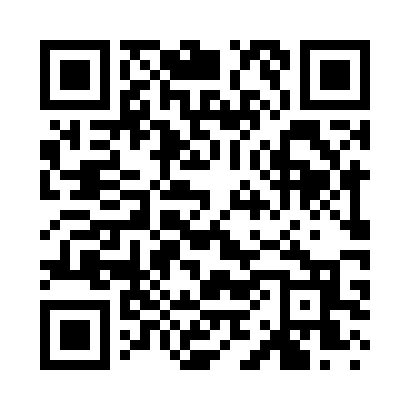 Prayer times for Lowville, Minnesota, USAMon 1 Jul 2024 - Wed 31 Jul 2024High Latitude Method: Angle Based RulePrayer Calculation Method: Islamic Society of North AmericaAsar Calculation Method: ShafiPrayer times provided by https://www.salahtimes.comDateDayFajrSunriseDhuhrAsrMaghribIsha1Mon3:545:451:285:349:1011:012Tue3:555:451:285:349:1011:003Wed3:555:461:285:359:1011:004Thu3:565:461:285:359:0910:595Fri3:575:471:285:359:0910:596Sat3:585:481:285:359:0910:587Sun3:595:481:295:359:0810:578Mon4:015:491:295:359:0810:569Tue4:025:501:295:359:0710:5510Wed4:035:511:295:359:0710:5411Thu4:045:521:295:359:0610:5312Fri4:055:521:295:349:0610:5213Sat4:075:531:295:349:0510:5114Sun4:085:541:295:349:0410:5015Mon4:095:551:305:349:0410:4916Tue4:115:561:305:349:0310:4817Wed4:125:571:305:349:0210:4618Thu4:145:581:305:349:0110:4519Fri4:155:591:305:339:0110:4420Sat4:176:001:305:339:0010:4221Sun4:186:011:305:338:5910:4122Mon4:206:021:305:338:5810:3923Tue4:216:031:305:328:5710:3824Wed4:236:041:305:328:5610:3625Thu4:246:051:305:328:5510:3526Fri4:266:061:305:318:5410:3327Sat4:276:071:305:318:5310:3228Sun4:296:081:305:318:5210:3029Mon4:316:091:305:308:5010:2830Tue4:326:101:305:308:4910:2731Wed4:346:111:305:298:4810:25